Communications Survey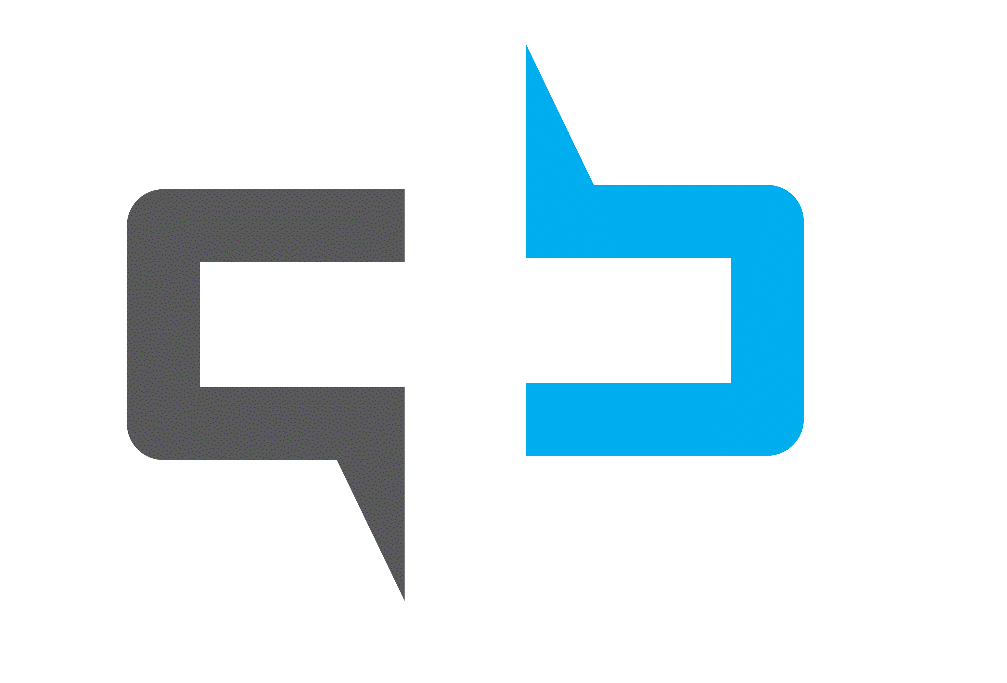 Please spend a few minutes completing this survey, we value your input!Once you have completed the survey, you may leave it in the folder labeled “Completed Communications Surveys” on the on the ` podium in the foyer.  Or you may hand it directly to Pamela Westbrooks or Kara Babcock.  Please circle the age group you fall into:      Age 22 or Under        Age 23 – 38       Age 39 – 54        Age 55 – 73      Age 74 or Up      Please circle your gender:          Male	FemaleWhat are the primary ways you are currently notified of church information/events?You may circle more than oneWeekly bulletin		Facebook	Instagram	Sunday morning announcements	Monthly newsletter	Website	Texts		Other		What are your preferred methods to be notified of church information/events?You may circle more than oneWeekly bulletin		Facebook	Instagram	Sunday morning announcementsMonthly newsletter	Website	Texts		Other	What information do you receive that is helpful and would like to continue to receive?What information would be helpful to receive that you currently do not receive?How can we improve communication to better serve your family?  We appreciate your suggestions for improvement.  Please be specific. If you would like to share your name, that would be helpful in case we have any questions for you. However, it is not necessary.